В Почепе капитально отремонтировали памятник рядовому железнодорожных войск Афанасию Миронову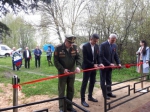 Фото: pochepgazeta.ruВеликой Победы состоялось торжественное открытие после капитального ремонта в сквере железнодорожного вокзала памятника погибшему в 1943 году рядовому ЖД войск Афанасию Ивановичу Миронову.Капитальный ремонт выполнил коллектив ГУП «Брянсккоммунэнерго» под руководством А.Н.Граборова. Почетное право перерезать ленточку было предоставлено главе района Сергею Чеботкевичу, главному инженеру ГУП «Брянсккоммунэнерго» Михаилу Касацкому и военному комиссару Почепского района Геннадию Левкину.На митинге в честь открытия памятника Сергей Федорович  высказал слова благодарности нашему земляку  Александру Граборову, который вместе с коллективом возвращает жизнь памятным местам.На памятнике установлена новая гранитная плита, брусчаткой выложена вся территория вокруг могилы и появилась новая оградка.О героя, погибшем и похороненном в сквере вокзала, рассказала заместитель директора Гимназии №1 Наталья Родионова и о той шефской работе, которую проводят гимназисты.А народный ансамбль «Удальцы» исполнил песню о Великой Победе  «И все-таки мы победили».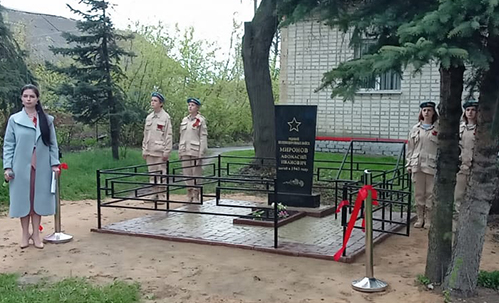 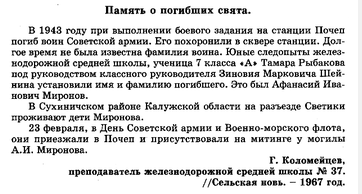 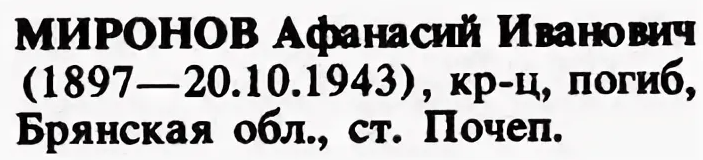 